Physical Education at Great Moor Junior School – Intent, Implementation and Impact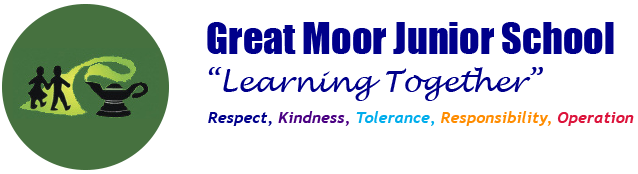 IntentPE is an integral part of the curriculum at Great Moor Junior School. We provide an environment that enables our pupils to develop their physical abilities and skills through a broad range of sports and physical activities. High quality inclusive teaching allow all children at Great Moor to enjoy their lessons and to view all areas of PE positively. All children engage in competitive individual and team games where they are able to apply our school values of ‘Learning Together’. It is our intention that all children not only improve their physical skills but also their fitness and teamwork capabilities. We aim for all children to have opportunities to show their skills and how they are progressing through a variety of sports and encourage each child to always do the very best they can. KS2 National Curriculum Aims: Use running, jumping, throwing and catching in isolation and in combination Play competitive games, modified where appropriate [for example, badminton, basketball, cricket, football, hockey, netball, rounders and tennis], and apply basic principles suitable for attacking and defending Develop flexibility, strength, technique, control and balance [for example, through athletics and gymnastics] Perform dances using a range of movement patterns Take part in outdoor and adventurous activity challenges both individually and within a team Compare their performances with previous ones and demonstrate improvement to achieve their personal best.ImplementationPE at Great Moor Junior School is implemented through a wide variety of physical activities. PE is delivered through Gymnastics, Dance, Games and Swimming lessons.PE lessons provide appropriate challenge for all childrenChildren take part in 2 outdoor games lessons per weekWe deliver a wide variety of sports to the children in games lessons so that the children learn as many transferable skills and knowledge as possible: Tag Rugby, Netball, Basketball, Cricket, Football, Hockey, Tennis and AthleticsChildren are taught the physical skills but also tactical knowledge of each sport In games children can earn individual sports stars but also class sports stars which are on display at the sports fieldEach year group does 2 half-term blocks of gymnastics lessonsChildren will have one half-term block of dance lessons in each year which also link to various cultures (Year 3 have an African Dance Day)The long-term overview provides a clear outlook of the broad range of physical activities the children will take part inSwimming lessons take place every year – each year group will get one half term of lessons at Stockport Grammar School – resulting in all pupils getting at least 20 weeks of swimming lessons All staff have access to the medium term planning for Gymnastics and Dance and use this for their class. They are able to adapt this to suit the needs of the children in their classAll staff have access to the progression of skills documents which enable them to see prior learning and future learningAll PE lessons follow a clear, well-thought out structure with a warm-up and cool down. Games lessons will always include a type of match or match scenario In games lessons children will take part in the bleep test each half-term. They are competing against themselves, only trying to beat their own score. Here it is modelled to children to encourage all to achieve their best scoreThe Daily Mile initiative not only improves the children’s fitness but encourages the children to think positively – daily mile awards given outAnnual sports days for each year group are based around the athletics lessons they receive. Children move with a team and aim to get as many gold, silver or bronze stars for themselves if they reach certain targets. They are competing against themselves for some of the events but also working as a team in the relay and tug of warYear 5 and 6 children lead the organisation of the events on sports dayBiannual ‘Mini Marathon’. An event where children take part in a fun run around the local area. Children can win medals for finishing on the podium in their class. The children always receive amazing support from the local community Play offs: in most of our sports we have year group play offs where the children are able to progress from their class matches to compete against children in other classesAll children are encouraged to play in the Great Moor Junior School ‘World Cup’. An annual footballing event where each class represents a country and compete together to try to get through to the final which is played in front of the whole school. We usually have a former Premier League Assistant Referee Officiate the matchesChildren are encouraged to take part in the vast range of extra-curricular clubs that we provideIn all areas of our PE curriculum prior knowledge is constantly revisited and built onThe progression of skills documents provide an overview of how the physical skills are taught to the children and the PE long term overview shows the broad range of physical activities that the children undertake at Great Moor Junior School.Impact Great Moor Junior School has designed a broad and progressive PE curriculum that’s enables children to develop new and previously learned skills and knowledge. Throughout all PE lessons staff are continuously assessing children’s progress. Children are given E, M or X at the end of each block of sport in Games, each block of Gymnastics and Dance. This gives the staff a fantastic analysis of how children are progressing. Children will:Have a plethora of varied skills that they will be able to transfer to any other physical activities that they take part inHave an understanding of how physical activity helps us gain more fitnessUnderstand the types of activities that improve their fitnessHave excellent team work skills and be able to use these in all sports and other walks of lifeKnow the key terminology from the sports they do in Games and the movements they do in Gymnastics and DanceSee physical activity as something that is positiveKnow that with success can also come failure and it is about learning from thisKnow that there are steps to learning the skills they need to be the best they can be at something